CIL REPORTTown or Parish Council: Great Glemham1 April 2021 to 31 March 2022CIL ExpenditureSigned:           Position:    Parish Clerk and Responsible Financial Officer                                            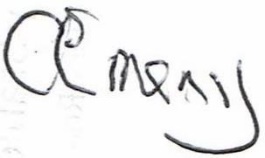 Verified:                                                       Position   John Cross, Vice Chair of GGPCATotal CIL income carried over from previous years£0.00BTotal CIL income received (receipts)£77.68CTotal CIL spent (expenditure)£77.68Total CIL requested to be repaid in the year£0.00Total value of CIL receipts subject to a Repayment Notice served in any year that has not been repaid £0.00DTotal CIL repaid in the year following a Repayment Notice£0.00ETotal CIL retained at year end (A+B-C-D)£0.00Items to which CIL has been applied: Amount spent £Siting of a new bench in the village£77.68Total spent£77.68